25.06.2021 г. № 44 АРОССИЙСКАЯ ФЕДЕРАЦИЯИРКУТСКАЯ ОБЛАСТЬБОХАНСКИЙ РАЙОНМУНИЦИПАЛЬНОЕ ОБРАЗОВАНИЕ «УКЫР»АДМИНИСТРАЦИЯПОСТАНОВЛЕНИЕО ВНЕСЕНИИИ ИЗМЕНЕНИЙ В МУНИЦИПАЛЬНУЮ ПРОГРАММУ «РАЗВИТИЕ МАЛОГО И СРЕДНЕГО ПРЕДПРИНИМАТЕЛЬСТВА НА ТЕРРИТОРИИ МО «УКЫР» НА 2019 – 2023 ГОДЫ»В целях развития малого и среднего предпринимательства и формирования благоприятной экономической среды для ведения предпринимательской деятельности субъектами малого и среднего предпринимательства на территории МО «Укыр» в соответствии с Федеральным законом от 06.10.2003 г. № 131-ФЗ «Об общих принципах организации местного самоуправления в Российской Федерации», Федеральным законом от 24.07.2007 № 209-ФЗ «О развитии малого и среднего предпринимательства в Российской Федерации»,ПОСТАНОВЛЯЕТ:Внести изменения в муниципальную программу «Развитие малого и среднего предпринимательства на территории МО «Укыр» на 2019-2023 годы».Программу «Развитие малого и среднего предпринимательства на территории МО «Укыр» на 2019-2023 годы»  читать в новой редакции.Опубликовать настоящее решение в вестнике МО «Укыр» и на официальном сайте администрации муниципального образования  «Укыр» в сети Интернет.4.Контроль за исполнением данного постановления оставляю за собой.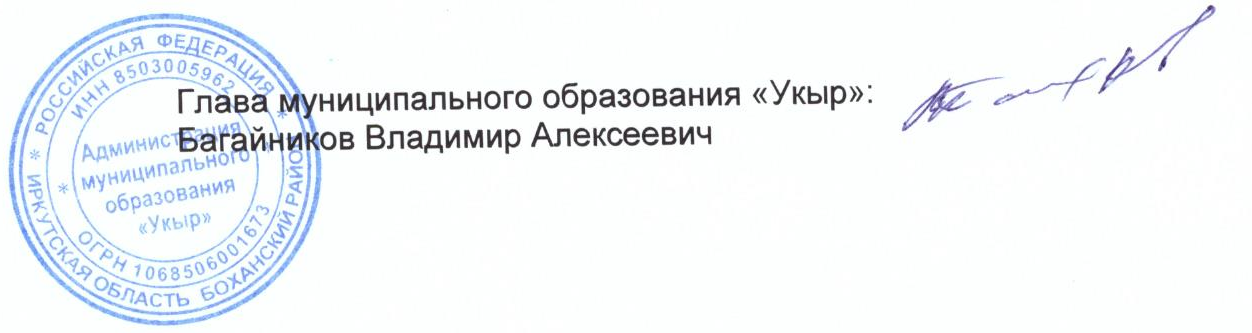 МУНИЦИПАЛЬНАЯ ПРОГРАММА«РАЗВИТИЕ МАЛОГО И СРЕДНЕГО ПРЕДПРИНИМАТЕЛЬСТВАНА ТЕРРИТОРИИ МО «УКЫР» БОХАНСКОГО РАЙОНА ИРКУТСКОЙ ОБЛАСТИ НА 2019-2023 ГОДЫ»1.Паспорт Программы2.Общие положенияМуниципальная программа «Развитие малого и среднего предпринимательства на территории МО «Укыр» Боханского района Иркутской области на 2019 – 2023 годы» разработана Администрацией МО «Укыр» в соответствии с Федеральным законом от 24.07.2007 № 209 - ФЗ «О развитии малого и среднего предпринимательства в Российской Федерации».Малое и среднее предпринимательство - неотъемлемый элемент современной системы хозяйствования, основа формирования среднего класса - гаранта политической стабильности социально ориентированной рыночной экономики. Успешное развитие малого и среднего предпринимательства возможно лишь при наличии благоприятных социальных, экономических, правовых и других условий, на обеспечение которых ориентирована данная Программа.Объектом Программы являются субъекты малого и среднего предпринимательства – юридические лица и индивидуальные предприниматели.Предмет регулирования - оказание муниципальной поддержки субъектам малого и среднего предпринимательства.Сфера действия Программы – муниципальная поддержка субъектов малого и среднего предпринимательства Администрации МО «Укыр».Субъекты малого и среднего предпринимательства - потребительские кооперативы и коммерческие организации (за исключением государственных и муниципальных унитарных предприятий), индивидуальные предприниматели, крестьянские (фермерские) хозяйства, зарегистрированные и осуществляющие деятельность на территории МО «Укыр».Муниципальная поддержка малого и среднего предпринимательства администрацией МО «Укыр» - деятельность органов местного самоуправления поселения, направленная на реализацию комплекса мер финансового, имущественного, организационного характера по созданию благоприятных условий для ведения предпринимательской деятельности на территории МО «Укыр»3.Содержание проблемы, обоснование необходимости ее решения программным методомЗначение малого предпринимательства для развития современной экономики России трудно переоценить, поскольку именно оно призвано поддерживать здоровую конкурентную среду и препятствовать монополизации рынка. Отличительной особенностью малого бизнеса является его доступность как сферы деятельности для широкого круга людей, которая обусловлена тем, что его функционирование не предполагает крупных финансовых вложений, не требует больших материальных и трудовых ресурсов. В связи с этим одним из приоритетных направлений экономической политики должно стать создание эффективной системы комплексной поддержки малого предпринимательства.Внимание органов государственной власти к бизнесу обусловлено современными темпами развития экономики России, необходимостью наращивания экономического потенциала, перехода на инновационный путь развития экономики.При этом основными наиболее отрицательно влияющими на развитие предпринимательства проблемами, которые приходится преодолевать представителям малого и среднего бизнеса, являются:- недостаток у субъектов малого и среднего предпринимательства начального капитала и оборотных средств;- отсутствие действующих механизмов микрофинансирования малых предприятий;- ограниченные возможности аренды земельных участков и производственных площадей для субъектов малого и среднего предпринимательства;- неразвитость системы информационного обеспечения малого и среднего предпринимательства;- отсутствие надежной социальной защищенности и безопасности предпринимателей;- нехватка квалифицированных кадров.На пути развития малого и среднего предпринимательства продолжают существовать неоправданные административные барьеры, особенно при регистрации предприятий, лицензировании видов деятельности, сертификации продукции, выделении производственных и торговых помещений, земли, осуществлении контролирующими организациями контрольно-ревизионных функций.У малого и среднего предпринимательства слаба производственно-техническая и ресурсная база. Сдерживают развитие предпринимательской деятельности высокие цены на энергоресурсы и коммунальные услуги, отсутствие доступной деловой информации о состоянии рынка, ресурсах, государственных и муниципальных заказах, нормативных правовых актах.У предпринимателей недостает навыков ведения бизнеса, опыта управления, юридических, экономических знаний для более эффективного саморазвития бизнеса. Низкий уровень самоорганизации малого бизнеса, слабая общественная активность большинства предпринимателей, их разобщенность - существенные проблемы, негативно сказывающиеся на развитии малого и среднего предпринимательства. Неустойчивое финансовое положение ряда малых предприятий связано с неспособностью некоторых из них адаптироваться к рыночным изменениям, наладить эффективные связи с потребителями продукции и услуг.Существующие трудности не разрушают малое и среднее предпринимательство, но предприниматели при преодолении их несут значительные организационные, моральные и финансовые издержки.Согласно действующему законодательству к полномочиям органов местного самоуправления по вопросам развития малого и среднего предпринимательства относится создание условий для развития малого и среднего предпринимательства, в том числе:1) формирование и осуществление муниципальных программ развития субъектов малого и среднего предпринимательства с учетом национальных и местных социально-экономических, экологических, культурных и других особенностей;2) анализ финансовых, экономических, социальных и иных показателей развития малого и среднего предпринимательства и эффективности применения мер по его развитию, прогноз развития малого и среднего предпринимательства на территориях муниципальных образований;3) формирование инфраструктуры поддержки субъектов малого и среднего предпринимательства на территориях муниципальных образований и обеспечение ее деятельности;4) содействие деятельности некоммерческих организаций, выражающих интересы субъектов малого и среднего предпринимательства, и структурных подразделений указанных организаций;5) образование координационных или совещательных и консультативных органов в области развития малого и среднего предпринимательства органами местного самоуправления.Предлагаемая Программа разработана также с целью реализации полномочий органов местного самоуправления по вопросам развития малого и среднего предпринимательства.Для развития отдельных отраслей экономики у субъектов малого и среднего предпринимательства имеется большой потенциал.Однако, несмотря на положительные тенденции малого предпринимательства в сельском поселении, оно продолжает сталкиваться с проблемами, среди которых наиболее актуальными на сегодняшний момент являются отсутствие стартового капитала и знаний для успешного начала предпринимательской деятельности, а также средств на её развитие.Сдерживающим фактором развития малого предпринимательства является также несовершенство системы обеспечения кредитами, сложность при оформлении земельных и имущественных отношений.С целью формирования условий для развития малого предпринимательства необходимо объединение усилий и согласованные действия между органами государственной власти и органами местного самоуправления муниципального образования, организациями поддержки малого предпринимательства, общественными объединениями и некоммерческими организациями предпринимателей, субъектами малого предпринимательства. Результатом взаимодействия должно стать развитие нормативно-правовой базы поддержки малого предпринимательства, финансовых механизмов и механизмов имущественной поддержки малого предпринимательства.Практика показывает, что существующие в экономике проблемы, в том числе в малом и среднем предпринимательстве, наиболее эффективно решаются программными методами, поскольку комплексный подход позволяет обеспечить наиболее рациональную концентрацию финансовых, материальных, трудовых и прочих ресурсов в приоритетных направлениях.Реализация мероприятий по развитию малого и среднего предпринимательства на территории МО «Укыр» предусматривает, что главной задачей его развития является оказание методической и информационной помощи для получения государственной поддержки малыми и средними предпринимателями поселения по действующим в Иркутской области государственным Программам.Программно - целевой подход направлен на решение ключевых проблем развития малого и среднего предпринимательства путем реализации следующих мероприятий:- оказание методической помощи в подготовке документации для получения средств государственной поддержки;- предоставление грантов начинающим субъектам малого предпринимательства на создание собственного бизнеса;- организация и проведение семинаров и «круглых столов» по основным проблемам и механизмам решения проблем;- организация работ по максимальному привлечению субъектов к поставке товаров (работ, услуг) для муниципальных нужд;- содействие развитию молодёжного предпринимательства;- формирование положительного имиджа малого и среднего предпринимательства;Реализация указанных мероприятий позволит повысить уровень развития малого и среднего предпринимательства, который будет соответствовать требованиям перехода к современному развитию предпринимательства в Иркутской области.Поскольку обеспечение эффективной реализации стратегических направлений решающим образом определяет результат развития малого и среднего предпринимательства, органам местного самоуправления необходимо сосредоточить свои усилия на решении следующих задач:- полное и оперативное информирование не только субъектов малого и среднего предпринимательства, но также всех заинтересованных сторон о перспективных планах и программах, практических мерах и шагах, предпринимаемых Администрацией Боханского района в данной сфере;- обеспечение открытости органов местного самоуправления МО «Укыр» для активного обсуждения готовящихся проектов нормативных правовых актов, регулирующих деятельность субъектов малого и среднего предпринимательства, и возможных последствиях их применения с представителями малого и среднего предпринимательства, общественных организаций, средств массовой информации и т.д.;- обеспечение активного и эффективного сотрудничества органов местного самоуправления, исполнительных органов государственной власти Иркутской области представителей малого и среднего предпринимательства в интересах развития МО «Укыр».Развитие малого предпринимательства – это вложение в будущее благополучия сельского поселения. Именно малый бизнес должен создавать стратегическую стабильность поселения, обеспечивая налоговые поступления.Принятие Программы позволит решать задачи в области поддержки и развития малого и среднего предпринимательства на территории МО «Укыр» на более качественном уровне.4.Основные цели и задачиОсновной целью Программы является создание благоприятных условий для ведения предпринимательской деятельности на территории МО «Укыр».Для достижения, поставленной цели Программы должны решаться следующие задачи:- информационное и консультационное обеспечение субъектов малого и среднего предпринимательства;- методическое обеспечение субъектов малого и среднего предпринимательства;- трудоустройство безработных жителей МО «Укыр» на предприятиях и в организациях субъектов малого и среднего предпринимательства;- формирование положительного имиджа субъектов малого и среднего предпринимательства МО «Укыр»- укрепление позиций в бизнесе субъектов малого и среднего предпринимательства;- формирование инфраструктуры поддержки субъектов малого и среднего предпринимательства.5.Срок реализации ПрограммыРеализация Программы рассчитана на 2019-2023 годы.6.Система программных мероприятийПрограммой предусмотрены мероприятия, направленные на муниципальную поддержку и развитие малого и среднего предпринимательства на территории МО «Укыр», по следующим основным направлениям:- информационная и консультационная поддержка;- устранение административных барьеров;- формирование инфраструктуры поддержки субъектов малого и среднего предпринимательства.Перечень мероприятий, предусмотренных к реализации в рамках Программы, планируемые показатели результатов их выполнения, исполнители, сроки исполнения, источники финансирования представлены в приложении.7.Ресурсное обеспечение ПрограммыПеречень мероприятий, предусмотренных Программой, может корректироваться постановлением Главы администрации МО «Укыр».8.Механизм реализации ПрограммыРеализация мероприятий, определенных настоящей Программой, осуществляется разработчиком Программы – Администрацией МО «Укыр».В ходе реализации Программы основной разработчик организует оперативное взаимодействие отдельных исполнителей.Заказчик Программы уточняет мероприятия и при необходимости внесения изменений в Программу организует работу в установленном порядке.9.Развитие и обеспечение деятельности инфраструктуры поддержкисубъектов малого и среднего предпринимательстваИнфраструктура поддержки субъектов малого и среднего предпринимательства МО «Укыр» представляет собой систему, позволяющую осуществлять эффективное взаимодействие органов местного самоуправления, субъектов малого предпринимательства, объединений предпринимателей в целях развития и поддержки предпринимательства.Ключевыми составляющими инфраструктуры являются:- Администрация МО «Укыр»;- ОГКУ "Центр занятости населения Боханского района";- Администрация Боханского района;- Организации, оказывающие субъектам малого предпринимательства поселения юридические, консалтинговые и иные услуги.Организации инфраструктуры поддержки предпринимательства должны отвечать следующим требованиям:2)деятельность, осуществляемая организациями инфраструктуры поддержки предпринимательства, должна быть направлена на обеспечение условий для создания и развития субъектов МСП и оказание им поддержки;3)организации инфраструктуры поддержки предпринимательства не должны находиться в процессе реорганизации или ликвидации, в отношении них не должны осуществляться процедуры банкротства;4)деятельность организаций инфраструктуры поддержки предпринимательства не должна быть приостановлена в порядке, предусмотренном Кодексом Российской Федерации об административных правонарушениях;5)организации инфраструктуры поддержки предпринимательства, осуществляющие деятельность, подлежащую лицензированию, должны обладать лицензиями на право ее осуществления;6)организации инфраструктуры поддержки предпринимательства не должны иметь задолженности по налогам (сборам) и иным обязательным платежам во все уровни бюджетной системы Российской Федерации, а также по бюджетным средствам, предоставленным на возвратной основе;7)организации инфраструктуры поддержки предпринимательства не должны иметь не исполненных в срок или исполненных с недостатками обязательств по государственным и муниципальным контрактам, а также сведения об организации инфраструктуры поддержки предпринимательства не должны быть включены в реестр недобросовестных поставщиков.Организациями инфраструктуры поддержки предпринимательства не могут быть:- кредитные или страховые организации (за исключением потребительских кооперативов), негосударственные пенсионные фонды, профессиональные участники рынка ценных бумаг, ломбарды;- организации, являющиеся участниками соглашений о разделе продукции;- организации, осуществляющие предпринимательскую деятельность в сфере игорного бизнеса;- организации, осуществляющие производство и реализацию подакцизных товаров;- организации, осуществляющие добычу и реализацию полезных ископаемых, за исключением общераспространенных полезных ископаемых.Условия и порядок оказания поддержки организациям инфраструктуры поддержки предпринимательства определяются нормативными правовыми актами муниципального образования «Укыр».10.Контроль реализации ПрограммыЗаказчик Программы контролирует исполнение мероприятий Программы. Исполнители Программы представляют информацию о ходе реализации Программы в Администрацию МО «Укыр»11.Ожидаемые результаты выполнения ПрограммыРеализация программных мероприятий, связанных с оказанием муниципальной поддержки субъектам малого предпринимательства в виде информационного, консультационного, методического обеспечения позволит увеличить количество хозяйствующих субъектов; увеличить число работающих на предприятиях МО «Укыр», будет способствовать снижению уровня безработицы, позволит увеличить налоговые поступления в бюджет МО «Укыр», повысить занятость, самозанятость, доходы и уровень жизни населения МО «Укыр». Позволит также сформировать положительный имидж малого и среднего предпринимательства МО «Укыр» и развить деловые взаимоотношения между субъектами малого и среднего предпринимательства и органами местного самоуправления МО «Укыр».12. Поддержка физических лиц, не являющихся индивидуальными предпринимателями и применяющих специальный налоговый режим "Налог на профессиональный доход"1. Физические лица, не являющиеся индивидуальными предпринимателями и применяющие специальный налоговый режим "Налог на профессиональный доход" (далее - физические лица, применяющие специальный налоговый режим), вправе обратиться в порядке и на условиях, которые установлены частями 2 - 6 статьи 14 настоящего Федерального закона, за оказанием поддержки, предусмотренной статьями 17 - 21, 23, 25 настоящего Федерального закона, и поддержки, предоставляемой корпорацией развития малого и среднего предпринимательства, ее дочерними обществами, в федеральные органы исполнительной власти, органы исполнительной власти субъектов Российской Федерации, органы местного самоуправления, оказывающие поддержку субъектам малого и среднего предпринимательства, а также в организации, образующие инфраструктуру поддержки субъектов малого и среднего предпринимательства, корпорацию развития малого и среднего предпринимательства, ее дочерние общества.2. Мероприятия по поддержке физических лиц, применяющих специальный налоговый режим, включаются в государственные программы (подпрограммы) Российской Федерации, государственные программы (подпрограммы) субъектов Российской Федерации, муниципальные программы (подпрограммы).3. Условия и порядок оказания поддержки физическим лицам, применяющим специальный налоговый режим, устанавливаются нормативными правовыми актами Российской Федерации, нормативными правовыми актами субъектов Российской Федерации, муниципальными правовыми актами, принимаемыми в целях реализации государственных программ (подпрограмм) Российской Федерации, государственных программ (подпрограмм) субъектов Российской Федерации, муниципальных программ (подпрограмм).4. Органы государственной власти субъектов Российской Федерации, органы местного самоуправления наряду с формами поддержки, предусмотренными статьями 17 - 21, 23, 25 настоящего Федерального закона, вправе самостоятельно оказывать физическим лицам, применяющим специальный налоговый режим, иные формы поддержки за счет средств бюджетов субъектов Российской Федерации, местных бюджетов.5. Формы поддержки физических лиц, применяющих специальный налоговый режим, условия и порядок оказания такой поддержки корпорацией развития малого и среднего предпринимательства, ее дочерними обществами определяются соответственно советом директоров корпорации развития малого и среднего предпринимательства, коллегиальными органами управления ее дочерних обществ, а в случае, если такие органы в дочерних обществах не образованы, - высшими органами управления указанных обществ.Приложениек муниципальной программе«Развитие малого и среднегопредпринимательствав МО «Укыр»Боханского районаИркутской области в 2019-2023 годахМЕРОПРИЯТИЯ ПО РЕАЛИЗАЦИИ МУНИЦИПАЛЬНОЙ ПРОГРАММЫ«РАЗВИТИЕ МАЛОГО И СРЕДНЕГО ПРЕДПРИНИМАТЕЛЬСТВАВ МО «УКЫР» НА 2019-2023 ГОДЫ»Наименование ПрограммыМуниципальная программа «Развитие малого и среднего предпринимательства на территории МО «Укыр» Боханского района Иркутской области (далее – Программа)Основание для разработки программы1. Федеральный закон от 06.10.2003 г. № 131-ФЗ «Об общих принципах организации местного самоуправления в Российской Федерации»;2. Федеральный закон от 24.07.2007 № 209-ФЗ «О развитии малого и среднего предпринимательства в Российской Федерации»;3. Устав муниципального образования «Укыр»Заказчик ПрограммыАдминистрация МО «Укыр»Разработчик ПрограммыАдминистрация МО «Укыр»Цель ПрограммыСоздание благоприятных условий для ведения предпринимательской деятельности на территории МО «Укыр», способствующих:- устойчивому росту уровня социально- экономического развития сельского поселения и благосостояния граждан;- формированию экономически активного среднего класса;- развитию свободных конкурентных рынков;- развитию инновационно - технологической сферы малого и среднего предпринимательства (МСП);- обеспечению занятости населенияЗадачи Программы- Создание правовых, экономических и организационных условий для устойчивой деятельности субъектов малого и среднего предпринимательства.-Развитие инфраструктуры поддержки предпринимательства с предоставлением адресной методической, информационной, консультативной поддержки.- Устранение административных барьеров, препятствующих развитию субъекта малого и среднего бизнеса.- Совершенствование методов и механизмов финансовой поддержки субъектов малого и среднего предпринимательства.- Повышение деловой и инвестиционной активности предприятий субъектов малого и среднего бизнеса;- Создание условий для увеличения занятости населения.- Привлечение представителей субъектов малого и среднего бизнеса, ведущих деятельность в приоритетных направлениях социального развития.- Привлечение субъектов малого и среднего предпринимательства для выполнения муниципального заказа.Срок реализации Программы2019-2023 годыОжидаемые конечные результаты Программы- увеличение количества субъектов малого и среднего предпринимательства на территории МО «Укыр»;- увеличение объемов производимых субъектами малого и среднего предпринимательства товаров (работ, услуг);- увеличение объемов инвестиций, направляемых субъектами малого и среднего предпринимательства в основной капитал;- увеличение средней заработной платы в субъектах малого и среднего предпринимательства в целом и по отдельным ключевым отраслям-- оказание муниципальной поддержки субъектов малого и среднего предпринимательства;- высокая информационная активность и осведомленность за счет методического обеспечения субъектов малого и среднего предпринимательства- увеличение налоговых поступлений в бюджет МО «Укыр» от деятельности субъектов малого и среднего предпринимательства- снижение уровня безработицы;- увеличение числа работающих на предприятиях и в организациях на территории МО «Укыр»;- устранение административных барьеров в развитии субъектов малого и среднего предпринимательства на территории МО «Укыр»;- получение социально-этического эффекта – укрепление доверия к власти, развитие деловых взаимоотношений между субъектами малого и среднего предпринимательства и органами местного самоуправления МО «Укыр»;- укрепление позиций в бизнесе субъектов малого и среднего предпринимательства.Система организации контроля за исполнением ПрограммыМониторинг реализации Программы, осуществляемый с помощью проведения ежегодного анализа результатов реализации программных мероприятий МО «Укыр».№ п/пНаименование мероприятияИсполнительОбъём финансирования, тыс. руб.12341.Информационное и консультационное обеспечение субъектов малого и среднего предпринимательства МО «Укыр»Информационное и консультационное обеспечение субъектов малого и среднего предпринимательства МО «Укыр»Информационное и консультационное обеспечение субъектов малого и среднего предпринимательства МО «Укыр»1.1.Информационное обеспечение субъектов малого и среднего предпринимательства МО «Укыр» путем размещения информации о развитии и государственной поддержке малого и среднего предпринимательства на официальном сайте МО «Укыр»МО «Укыр»Финансирования не требует1.2.Консультирование субъектов малого и среднего предпринимательства по вопросу получения государственной поддержки малого бизнеса в Иркутской области и её видахМО «Укыр»Финансирования не требует1.3.Содействие субъектам малого и среднего предпринимательства МО «Укыр» в формировании и реализации инвестиционных проектовМО «Укыр»Финансирования не требует1.4.Содействие субъектам малого и среднего предпринимательства МО «Укыр» в электронной отправке налоговой и пенсионной отчётностиМО «Укыр»Финансирования не требует1.5.Создание и ведение Реестра муниципального имущества для сдачи в аренду среднему и мелкому предпринимательствуМО «Укыр»Финансирования не требует2.Методическое обеспечение субъектов малого и среднего предпринимательстваМетодическое обеспечение субъектов малого и среднего предпринимательстваМетодическое обеспечение субъектов малого и среднего предпринимательства2.1.Содействие в проведении семинаров и иных мероприятий, связанных с развитием и поддержкой малого бизнеса.Финансирования не требует2.1.Приглашение для участия в семинарах маркетологов, менеджеров из научной среды и успешных практиков.Финансирования не требует2.2.Участие в организация и проведение деловых встреч, «круглых столов» и семинаров по проблемам развития малого и среднего предпринимательстваМО «Укыр»Финансирования не требует2.3.Содействие субъектам малого и среднего предпринимательства сельского поселения в подготовке, переподготовке и повышении квалификации кадров рабочих специальностейМО «Укыр» совместно с администрацией Боханского районаФинансирования не требует3.Формирование положительного имиджа субъектов малого и среднего предпринимательстваФормирование положительного имиджа субъектов малого и среднего предпринимательстваФормирование положительного имиджа субъектов малого и среднего предпринимательства3.1.Содействие участию субъектов малого и среднего предпринимательства МО «Укыр» в районных, областных и других выставках и ярмаркахМО «Укыр» совместно с администрацией Боханского районаФинансирования не требует3.2.Взаимодействие со средствами массовой информации по вопросам пропагандирования достижений субъектов малого и среднего предпринимательства поселенияМО «Укыр» совместно с администрацией Боханского районаФинансирования не требует4.Обеспечение благоприятных условий развития субъектов малого и среднего предпринимательстваОбеспечение благоприятных условий развития субъектов малого и среднего предпринимательстваОбеспечение благоприятных условий развития субъектов малого и среднего предпринимательства4.1Проведение мониторинга деятельности субъектов малого предпринимательстваМО «Укыр» совместно с администрацией Боханского районаФинансирования не требует4.2Размещение на официальном сайте МО «Укыр» информации о деятельностималого и среднего бизнесаМО «Укыр» совместно с администрацией Боханского районаФинансирования не требует5. Финансово-кредитное обеспечение малого и среднего предпринимательства5. Финансово-кредитное обеспечение малого и среднего предпринимательства5. Финансово-кредитное обеспечение малого и среднего предпринимательства5. Финансово-кредитное обеспечение малого и среднего предпринимательства5.1Организация взаимодействия представителей Администрации Боханского района, банков и субъектов малого предпринимательстваМО «Укыр» совместно с администрацией Боханского районапо мере необходимости5.2Оказание содействия в получение микрокредитов и в приобретении опыта разработки и реализации бизнес-проектовМО «Укыр» совместно с администрацией Боханского районапо мере необходимости